Escuela de Comercio Nº 1 “Prof. José Antonio Casas”  – Jujuy 2021 - “Año del Bicentenario del Día Grande de Jujuy”TRABAJO PRACTICO N° 8 DE TEATRO PARA TODOS LOS SEGUNDO AÑOSEspacio Curricular: TeatroTurno: Mañana y TardeProfesoras Responsables: Gloria Beatriz Rivero     y Ana Gutiérrez                                           Nombre y apellido (individual):GRUPO: A -BSABERES PRIORITARIOS: Reconocimiento de códigos teatrales.Consignas.Leer atentamente para recordar cuales son los Elementos de la Estructura DramáticaEn toda obra teatral encontramos los cinco elementos que forman la estructura dramática: los sujetos o personajes, acciones para resolver conflictos, en el lugar y tiempo determinado y con un mensaje definido.  ¿Quiénes actuaron? ………………………Sujeto/personaje ¿Qué hicieron? …………………………… Acciones ¿Qué resolvieron? ………………………. Conflictos ¿Cuándo, dónde? …………………………Entorno ¿Cuál era la historia? ……………………. Texto Se reconocen los cinco elementos de la estructura dramática que están en el Mapa Conceptual analizando la Dramatización del cuento. Comienza así la aproximación a cada elemento de la estructura dramática, presentándolos con la frase “SI HACES TEATRO NO TE OLVIDES DE LAS H.A.C.E.S” historia, acción, conflicto, entorno y sujeto/personaje.  Empezando por la HISTORIA, se la une con el SUJETO, luego con la ACCIÓN, continuamos con el ENTORNO y finalizamos con el CONFLICTO.  A continuación, deberá completar la siguiente frase según lo leído e interpretado, llenando el espacio en blanco. EN TODA___________________INTERVIENE UN _____________QUE REALIZAN_________ DENTRO DE UN _________________________PARA GENERAR_______________________ 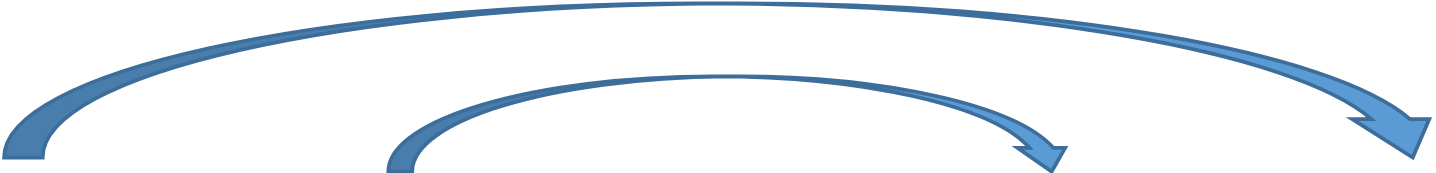 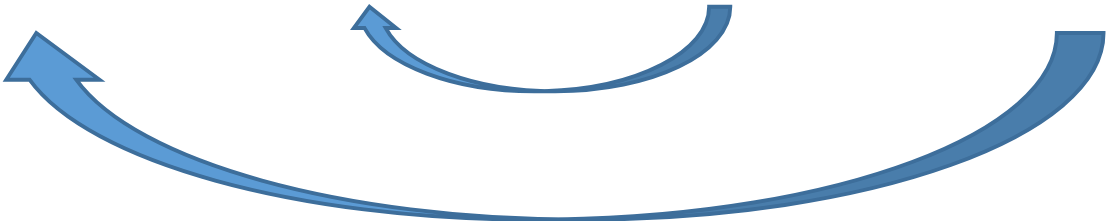 En la siguiente sopa de letras, localice todos los elementos de la Estructura DramáticaToma nota de las que vas encontrando: ……………………………………………………………………………………………………                                                         ………………………………………………………………………………………………………………………………………………………H A CE S A B L K G J K I Q W S D F G V B H S C C H G D F Q N W O E A Z X C V G H J V C M Q W F I S A C D R E F G Y S H U K B F D S Q A L C V Q W E C T Y U I O P F J N M W R L A A G C F G H U J G N M S V B M A E A S D A C C I O N E R B X C N M P I Ñ R L O E L I A E T Y R I P S T G F R B M C L E L I E F G B E Y T G G X V O A S E V I S F T L Q D C V C R T Y H T J N B C G S E I A O A B V E O C I O S N C A X Z Y R C N S S P O I U N Y T I R E W Q S F H O A C T E C U Y O F L H Ñ Y T V C X N B T R A A O Z X C V L B M K O P L J U F M C A R F C R J H T I E E S O U Y T R E K A M T C O Q N R T C U Y O P S L X Q U L W E O E M J H O D T E W G V U N V Z X C L N R S S W E R O T B Z X J K P I U O H O E B E Q A E R T Y U I O E L K J H I T E S H C Q W E T U I P H D T S N G M U R S V Y U A C D F G R H N M O K I G E 